				16.04.2019 r.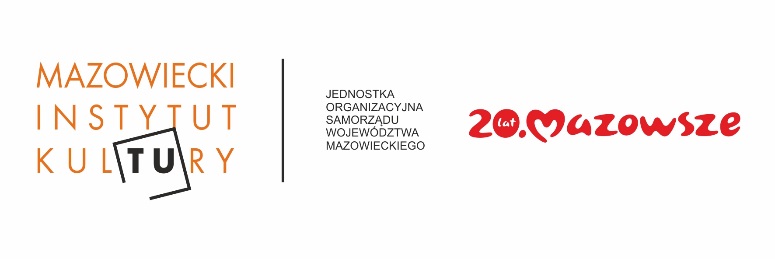 INFORMACJA PRASOWA„Akompaniator” w Teatrze Mazowieckim„Akompaniator” Anny Burzyńskiej w reż. Adama Sajnuka w Teatrze Mazowieckim
16 maja, godz. 19:00, siedziba Mazowieckiego Instytutu Kultury, ul. Elektoralna 12, Warszawa16 maja Teatr Mazowiecki zaprezentuje swojej publiczności po raz pierwszy sztukę Anny Burzyńskiej „Akompaniator” w reżyserii Adama Sajnuka. Spektakl opowiada o miłosnej obsesji tytułowego bohatera do śpiewaczki, której od trzydziestu lat akompaniuje. Wraz z rozwojem akcji lekka obyczajowa opowiastka przeobraża się w psychologiczny thriller. Występują: Edyta Olszówka i Piotr Polk.Sztuka Anny Burzyńskiej „Akompaniator” w reżyserii Adama Sajnuka to opowieść o miłosnej obsesji, która wraz z rozwojem akcji przeobraża się z początkowo lekkiej opowiastki obyczajowej w thriller psychologiczny. Bohaterami sztuki są śpiewaczka operowa (Edyta Olszówka) i współpracujący z nią od trzydziestu lat akompaniator (Piotr Polk). Pianista kocha się w niej beznadziejnie, nigdy jednak nie odezwał się do niej ani słowem. Po trzydziestu latach, na próbie, postanawia wreszcie przemówić i wyznać swoje uczucie – oczywiście w najmniej odpowiednim momencie. Widzowie stają się świadkami scenicznego studium szaleństwa, do jakiego może doprowadzić życie w ułudzie, żywiące się jedynie wyobraźnią.„Akompaniator” prezentowany jest na scenie Teatru Mazowieckiego gościnnie. Jego producentem jest Kujawsko-Pomorski Impresaryjny Teatr Muzyczny w Toruniu. Do tej pory grany był w kilku ośrodkach na Mazowszu, w ramach Sieci Teatru Mazowieckiego – partnerskiego programu współpracy Teatru Mazowieckiego i instytucji kultury z terenu województwa mazowieckiego. 16 maja o godz. 19:00 zostanie zaprezentowany warszawskiej publiczności.